23.09.2022  № 3252О внесении изменений в постановление администрации города Чебоксары от 28.02.2020 № 435 «О включении в кадровый резерв администрации города Чебоксары»На основании протокола заседания конкурсной комиссии по замещению вакантной должности муниципальной службы администрации города Чебоксары от 20.09.2022 № 13, распоряжений администрации города Чебоксары от 25.08.2022 № 345-лс, от 05.09.2022 № 367-лс, от 23.08.2022 № 335-лс, от 15.08.2022 № 317-лс, от 01.09.2022 № 360-лс, от 15.09.2022 № 384-лс, дополнительного соглашения от 15.08.2022 к трудовому договору Соколовой Л.С. № 93 от 18.04.2022, приказа управления образования администрации города Чебоксары от 11.04.2022 № 134-лс, приказа финансового управления администрации города Чебоксары от 05.09.2022 № 125л/с администрация города Чебоксары п о с т а н о в л я е т: 1. Внести изменения в приложение к постановлению администрации города Чебоксары от 28.02.2020 № 435 «О включении в кадровый резерв администрации города Чебоксары»: 1.1. исключить из списка лиц, включенных в кадровый резерв администрации города Чебоксары:Анисимова Андрея Николаевича;Анисимову Ирину Юрьевну;Артемьеву Анну Михайловну;Корнякову Ксению Николаевну;Павлову Марину Леонидовну; Соколову Ларису Львовну; Мясникову Ирину Сергеевну; Мурженяну Олега Георгиевича;Наумову Татьяну Иосифовну;1.2. включить в список лиц, включенных в кадровый резерв администрации города Чебоксары, граждан и муниципальных служащих, рекомендованных конкурсной комиссией по замещению вакантной должности муниципальной службы администрации города Чебоксары, сроком на три года согласно приложению к настоящему постановлению;2. Настоящее постановление вступает в силу со дня его официального опубликования.3. Контроль за исполнением настоящего постановления возложить на заместителя главы администрации города – руководителя аппарата А.Н. Петрова.Глава администрации города Чебоксары 	                                         Д.В. СпиринПриложение к постановлению администрации города Чебоксары от 23.09.2022  № 3252Список лиц, включенных в кадровый резерв администрации  города Чебоксары_____________________________________________Чăваш РеспубликиШупашкар хулаАдминистрацийěЙЫШĂНУ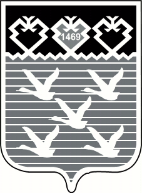 Чувашская РеспубликаАдминистрациягорода ЧебоксарыПОСТАНОВЛЕНИЕ№Фамилия, Имя, ОтчествоДата рожденияГруппа должностей кадрового резерваДолжность кадрового резерва (при соответствующем решении конкурсной комиссии по замещению вакантной должности муниципальной службы)Должность, место работы в настоящее время1Дурницын Илья Эдуардович06.01.1994старшая-временно неработающий2Маланова Людмила Николаевна20.02.1969ведущая-временно неработающая3Григорьева Виктория Валерьевна09.05.1995старшая -ведущий специалист-эксперт, сектор информатизации и финансово-экономического обеспечения  администрации Московского района города Чебоксары